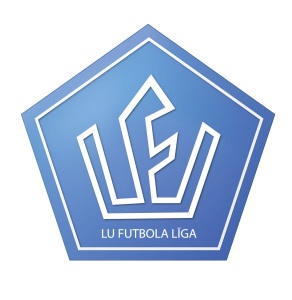 UNIVERSITY OF LATVIAFOOTBALL LEAGUE International students’ team ET 2015/2016Please fill and send application form to the e-mail: maartins.linde@gmail.comMore information: Martins  +371 29811900, maartins.linde@gmail.com
Facebook link: https://www.facebook.com/martins.linde.3